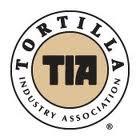 TIA 2025 SCHEDULE AT A GLANCEMONDAY, MAY 128:00 am – 5:00 pm	Exhibitor Move-in(Summit Ballroom ABC)TUESDAY,MAY 138:00 am – 5:00 pm	Exhibitor Move-incontinues(Summit Ballroom ABC)10:00 am – 7:00 pm	Registration Open& Badge Pickup 
(Summit Ballroom Foyer)8:00 am Shotgun	TIA Annual GolfTournament, optional bus pick up/drop off at hotel main entranceGolf course: 
To Be AnnouncedAlternate Activity:
To Be Announced6:00pm – 8:00 pm	Welcome Reception(Event Lawn)
8:00pm – 10:00 pm	“After Glow” party WEDNESDAY, MAY  14	7:30 am – 7:00 pm	Registration Open& Badge Pickup (Summit Foyer)8:00 am – 8:30 am	TIA Annual Meeting,Current Year Dues Paid Members ONLY e-mail pass required8:30 am – 12:00 pm	Educational Sessions(Summit Ballroom DE)12:00 pm – 5:00 pm	Exhibit Hall OPEN& Ribbon Cutting 
(Summit Ballroom Foyer)6:30 pm – 7:00 pm	Pre-banquet Reception(Summit Foyer)7:00 pm – 10:00 pm	TIA Awards &Entertainment Banquet - Doors Open (Summit Ballroom)THURSDAY, MAY 15	7:30 am – 3:00 pm	Registration Open& Badge Pickup (Summit Foyer)8:30 am -12:00 pm	Educational Sessions(Summit Ballroom DE)12:00 pm – 4:00 pm	Exhibition Hall OPEN(Summit Ballroom ABC)4:00 pm – 11:59 pm	Exhibits close, beginbooth teardownFRIDAY, MAY 16	6:00 am – 12:00 pm	Exhibits Teardown(Sumit Ballroom ABC)